Приложение 18 к Нормам и правилам в области промышленной безопасности «Правила устройства и безопасной эксплуатации погрузчиков» (пункт 4.240. раздела IV) Защитный кожух колеса: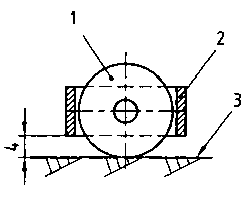 Рисунок 18.11 – колесо; 2 – кожух колеса; 3 – пол; 4 – промежуток (не более )